South Texas Swimming, Inc.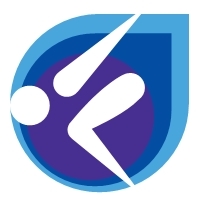 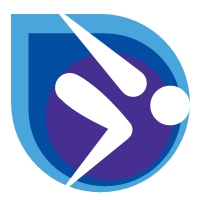 2023 Short Course “B” ChampionshipsAlamo Heights High School NatatoriumJanuary 7th and 8thWARM-UP LANE ASSIGNMENTSSESSIONS 1 AND 4- SATURDAY AND SUNDAY- 10 AND UNDER AGE-GROUPCOACHES MEETING- 8:10 AMCOMPETITION START TIME- 8:30 AMGROUP A- 7:00 TO 7:30 AMLANES 1- 2- AAAA-AH, AAAA-JCC, AAAA-HP, AAAA-PieperLANES 3-4- AAAA-NEATLANES 5-6- AAAA-NSLANES 7-8- NITROGROUP B- 7:30 TO 8:00 AMLANE 1- AQUASWIFT, AQUATEX, ASC, COTA, SEALLANE 2- CAALANE-3- HPAC, LIFE, LSACLANE 4- FISHLANE 5- MSC, WAVE, SYS, STSA, TST, CCSSLANE 6- SURGE, GOLD, UNATLANE 7- WLOOLANE 8- WOW, YMCA, SASASESSIONS 2 AND 5- SATURDAY AND SUNDAY- 11-12 AGE GROUPSTART TIME 12:00 PMGROUP A- 10:50 AM TO 11:20 AMLANES 1-2-3- AAAA-AH, AAAA-HP, AAAA-JCC, AAAA-NAD, AAAA-NEAT, AAAA-NSLANE 4- AQSA, AQTX, ASCLANE 5- CAA, COTA, SEAL, HPACLANE 6- LIFE, LSAC, RUSH, FISH, WAVELANES 7-8- SYS, STSA, AAAA-PieperGROUP B- 11:20 TO 11:50 AMLANES 1-2- NITROLANE 2- SASA, SURGELANE 3- GOLD, TSTLANE 4- UNATLANE 5- WLOOLANE 6- WOWLANE 7- YMCALANE 8- OPENSESSIONS 3 AND 6- SATURDAY AND SUNDAY- 13-18 AGE-GROUPSTART TIME 3:45 PMGROUP A- 2:00 TO 2:30 PMLANES 1-2-3-AAAA-AH, AAAA-HP, AAAA-JCC, AAAA-NADLANES 4-5- AAAA-NEATLANES 6-7-8- AAAA- NSGROUP B- 2:30 TO 3:00 PMLANE 1- AQSA, AQTXLANE 2- ASC, CAALANE 3- CCCS, SEAL, HPACLANE 4- LIFE, LSAC, RUSHLANE 5- MSC, NITROLANES 6-7-FISHLANE 8- AAAA PieperGROUP C- 3:00 TO 3:30 PMLANE 1- WAVE, SYSLANE 2- STSA, SURGELANES- 3-4- SASALANE 5- GOLD, TST, UNATLANE 6- WLOOLANE 6- WOWLANE 7- WWAC, YMCALANE 8- OPEN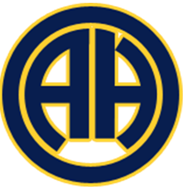 